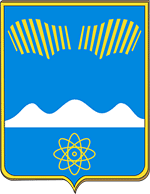 АДМИНИСТРАЦИЯ ГОРОДА ПОЛЯРНЫЕ ЗОРИС ПОДВЕДОМСТВЕННОЙ ТЕРРИТОРИЕЙМУРМАНСКАЯ ОБЛАСТЬПОСТАНОВЛЕНИЕО внесении изменений в постановлениеот 16.12.2014 г. № 1636С целью приведения муниципального правового акта в соответствие с действующим законодательством п о с т а н о в л я ю:1. Внести в постановление администрации города Полярные Зори с подведомственной территорией от 16.12.2014 г. № 1636 «Об утверждении мест временного складирования снега» следующие изменения:1.1. Пункт 2 изложить в следующей редакции: «Контроль за исполнением настоящего постановления возложить на заместителя главы муниципального образования г.Полярные Зори Пирогова Ю.А.».2. Настоящее постановление вступает в силу со дня его официального опубликования.Глава муниципального образования			                                М.О. Пухов «29» декабря 2016 г.г. Полярные Зори№  1416